Карта СайтаГлавная страница                                             http://karasir.ucoz.ru/ДокументыЛицензия СвидетельствоУстав ДОУ http://karasir.ucoz.ru/ustav.docФГОС ДО: http://karasir.ucoz.ru/FGOS_DO.docСанПиНhttp://karasir.ucoz.ru/sanpin_2.4.1.3049-13.docПорядок комплектования государственных образовательных учрежденийhttp://karasir.ucoz.ru/porjadok_komplektovanija_gosudarstvennykh_obrazova.docxhttp://karasir.ucoz.ru/d3BATsRUr2s.jpg http://karasir.ucoz.ru/Informatsia_o_zapisi_v_DOO_s_01_01_2014.docИнформационный бюллетеньhttp://karasir.ucoz.ru/svedenija_o_pedagogakh_2014_dou_29.docПриказ № 140http://karasir.ucoz.ru/prikaz_140_2014-15_ds_29.docПорядок комплектования государственных образовательных учрежденийhttp://karasir.ucoz.ru/porjadok_komplektovanija_gosudarstvennykh_obrazova.docxhttp://karasir.ucoz.ru/d3BATsRUr2s.jpg http://karasir.ucoz.ru/Informatsia_o_zapisi_v_DOO_s_01_01_2014.docПрограммы,  по которым работает ДОУООПДО ГБДОУ № 29                                   http://karasir.ucoz.ru/OOPDO_GBDOU_29_Kirovskogo_rayona_SPb.docУчебный план http://karasir.ucoz.ru/uchebnyj_plan_sistema_nod_s_detmi_v_gbdou-29-2014-.docxИнформация о ДОУМатериально-техническое обеспечение: http://karasir.ucoz.ru/materialno-tekhekhnicheskoe_obespechenie.docДоступ к информационным системам (интернет ресурс): http://karasir.ucoz.ru/internet_resurs.doc Информационно-образовательные ресурсыОфициальный сайт Министерства образования и науки Российской ФедерацииПортал "Российское образование""Единое окно доступа к образовательным ресурсам"Единая коллекция цифровых образовательных ресурсовФедеральный центр информационно-образовательных ресурсов ОтчетыПубличный докладhttp://karasir.ucoz.ru/publichnyj_doklad_2014_dou_29.docПлан финансово-хозяйственной деятельности учреждения http://karasir.ucoz.ru/plan_pvkhd.doc 1) Показатели по поступлениям и выплатам из ПФХД 2014http://karasir.ucoz.ru/prosmotr_pokazatelej_po_postuplenijam_i_vyplatam_i.xls 2) ... Читать дальше »Государственное задание на оказание услугhttp://karasir.ucoz.ru/Gosudarstvennoe_zadanie_na_okazanie_uslug_DOU.docСамоанализhttp://karasir.ucoz.ru/prezentacija.ppt                                                                                                                               Отчет о результатах деятельности ГБДОУhttp://karasir.ucoz.ru/otchet_o_rezultatakh_dejatelnosti_dou.docxИнформационная страница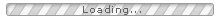 ФотоальбомыВакансии Горячая линия СНИЛС http://karasir.ucoz.ru/12_31.08.11-1-.docНаименование разделаСсылка на веб-страницу1. Настоящие Правила определяют порядок размещения в сети Интернет и обновления информации об образовательном учреждении в целях обеспечения ее открытости и доступности.х2. Образовательное учреждение размещает на своем официальном сайте в сети Интернет и обновляет в сроки, установленные Законом Российской Федерации "Об образовании", следующую информацию:а) сведения:а.1) о дате создания образовательного учреждения (государственной регистрации образовательного учреждения);Главная страницаhttp://karasir.ucoz.ru/а.2.1) наименование или фамилия, имя, отчество учредителя образовательного учреждения,Главная страницаhttp://karasir.ucoz.ru/его место нахождения,Главная страница http://karasir.ucoz.ru/график работы,Главная страницаhttp://karasir.ucoz.ru/справочный телефон,Главная страницаhttp://karasir.ucoz.ru/адрес сайта в сети Интернет,Главная страницаhttp://karasir.ucoz.ru/адрес электронной почты;Главная страницаhttp://karasir.ucoz.ruа.2.2) фамилия, имя, отчество руководителя образовательного учреждения,Главная страницаhttp://karasir.ucoz.ru/его место нахождения,Главная страница http://karasir.ucoz.ru/график работы,Главная страницаhttp://karasir.ucoz.ru/справочный телефон,Главная страницаhttp://karasir.ucoz.ru/адрес электронной почты;Главная страницаhttp://karasir.ucoz.ru/а.2.3) наименование структурных подразделений, включая филиалы и представительства,фамилии, имена, отчества, должности их руководителей,места нахождения,графики работы,справочные телефоны,адреса сайтов в сети Интернет, адреса электронной почты, копии положений о структурных подразделениях.ха.3) о реализуемых основных и дополнительных образовательных программах Программы, по которым работает ДОУhttp://karasir.ucoz.ru/publ/1-1-0-3с указанием численности лиц, обучающихся за счет средств соответствующего бюджета бюджетной системы Российской Федерации, по договорам с физическими и (или) юридическими лицами с оплатой ими стоимости обучения.Документы:-Приказ № 140http://karasir.ucoz.ru/load/prikaz_140/1-1-0-14+а.4) об образовательных стандартах и требованиях, самостоятельно установленных федеральными государственными образовательными учреждениями высшего профессионального образования (при их наличии) (включая копии таких образовательных стандартов и требований);ха.5) о персональном составе педагогических (научно-педагогических) работников:фамилия, имя, отчество,Документы:- Информационный бюллетень http://karasir.ucoz.ru/load/1-1-0-13занимаемая должность- Информационный бюллетень http://karasir.ucoz.ru/load/1-1-0-13уровень образования- Информационный бюллетень http://karasir.ucoz.ru/load/1-1-0-13квалификация- Информационный бюллетеньhttp://karasir.ucoz.ru/load/1-1-0-13наличие ученой степени, ученого званияа.6) о материально-техническом обеспечении и оснащенности образовательного процесса (в том числеИнформация о ДОУ:- Материально-техническое обеспечениеhttp://karasir.ucoz.ru/materialno-tekhekhnicheskoe_obespechenie.docспортивных сооружений,Главная страницаhttp://karasir.ucoz.ru/об условиях питания,Документы:-Приказ № 140http://karasir.ucoz.ru/prikaz_140_2014-15_ds_29.docмедицинского обслуживания,http://karasir.ucoz.ru/prikaz_140_2014-15_ds_29.docо наличии библиотеки,хо доступе к информационным системам и информационно-телекоммуникационным сетямИнформация о ДОУ:- Доступ к информационным системамhttp://karasir.ucoz.ru/internet_resurs.docс указанием перечня зданий, строений, сооружений, помещений и территорий, используемых для осуществления образовательного процесса, их адресов и назначения;Главная страницаhttp://karasir.ucoz.ru/а.7) об электронных образовательных ресурсах, доступ к которым обеспечивается обучающимся (включая перечень таких электронных образовательных ресурсов),хэлектронном каталоге изданий, содержащихся в фонде библиотеки образовательного учреждения;ха.8) о направлениях научно-исследовательской деятельности, в том числе перечень научно-исследовательских, опытно-конструкторских и технологических работ (включая фамилии, имена, отчества, занимаемые должности, уровень образования, квалификацию, наличие ученой степени, ученого звания, списки научных трудов, достигнутые результаты (открытия, патенты) ведущих ученых по этим направлениям), и базе для ее осуществления, в том числе оснащенность лабораторным оборудованием;ха.9) о результатах приема по каждому направлению подготовки (специальности) среднего профессионального образования или высшего профессионального образования, по различным условиям приема (прием на обучение, финансируемое за счет средств соответствующего бюджета бюджетной системы Российской Федерации, по договорам с физическими и (или) юридическими лицами с оплатой ими стоимости обучения) с указанием средней суммы набранных баллов по всем вступительным испытаниям (только для образовательных учреждений, реализующих основные профессиональные образовательные программы среднего профессионального образования и (или) высшего профессионального образования);ха.10) о наличии стипендий и иных видов материальной поддержки, об условиях предоставления их обучающимся (с размещением копий положений и других документов, регламентирующих стипендиальное обеспечение и иные виды поддержки обучающихся (при наличии) в образовательном учреждении);ха.11) о поступлении и расходовании финансовых и материальных средств по итогам финансового года;Отчетыhttp://karasir.ucoz.ru/plan_pvkhd.dochttp://karasir.ucoz.ru/prosmotr_pokazatelej_po_postuplenijam_i_vyplatam_i.xlsб) порядок оказания платных образовательных услуг с указанием сведений, предусмотренных Правилами оказания платных образовательных услуг, утвержденными постановлением Правительства Российской Федерации от 5 июля 2001 г. N 505,Дополнительные услугиВ настоящее время дошкольная образовательная организация платные образовательные услуги не оказываетв том числе образец договора об оказании платных образовательных услуг, Дополнительные услугиВ настоящее время дошкольная образовательная организация платные образовательные услуги не оказываети стоимость платных образовательных услуг;Дополнительные услуги В настоящее время дошкольная образовательная организация платные образовательные услуги не оказываетв) отчет о результатах самообследования деятельности образовательного учреждения;Отчеты:  Презентацияhttp://karasir.ucoz.ru/prezentacija.pptг) копии:г.1) документа, подтверждающего наличие лицензии на осуществление образовательной деятельности (с приложениями);ДокументыЛицензия http://karasir.ucoz.ru/load/1-1-0-12г.2) свидетельства о государственной аккредитации образовательного учреждения (с приложениями);Документыhttp://karasir.ucoz.ru/load/1-1-0-10г.3) утвержденного в установленном порядке плана финансово-хозяйственной деятельности или бюджетной сметы образовательного учреждения;Отчеты:- Бюджетная сметаhttp://karasir.ucoz.ru/3_otchet_o_rezultatakh_samoocenki_dejatelnosti_gbd.docд) сведения, указанные в пункте 3.2 статьи 32 Федерального закона "О некоммерческих организациях". (*Публичный отчет – П.Ю. Малышева)Отчеты:- Публичный докладhttp://karasir.ucoz.ru/publichnyj_doklad_2014_dou_29.doc3. Пользователю должна предоставляться наглядная информация о структуре сайта, Информация о ДОУ:Карта сайта  Главная страницаhttp://karasir.ucoz.ru/- Доступ к информационным системамhttp://karasir.ucoz.ru/internet_resurs.docвключающая в себя ссылки на следующие информационно-образовательные ресурсы:официальный сайт Министерства образования и науки Российской Федерации - http://www.mon.gov.ru;Информация о ДОУ:- Доступ к информационным системамhttp://karasir.ucoz.ru/internet_resurs.docИнформационно-образовательные ресурсы:Официальный сайт Министерства образования и науки Российской ФедерацииФедеральный центр информационно-образовательных ресурсовфедеральный портал "Российское образование" - http://www.edu.ru;Информация о ДОУ:- Доступ к информационным системамhttp://karasir.ucoz.ru/internet_resurs.docПортал "Российское образование"информационная система "Единое окно доступа к образовательным ресурсам" - http://window.edu.ru;Информация о ДОУ:- Доступ к информационным системамhttp://karasir.ucoz.ru/internet_resurs.doc"Единое окно доступа к образовательным ресурсам"единая коллекция цифровых образовательных ресурсов - http://school-collection.edu.ru;Информация о ДОУ:- Доступ к информационным системамhttp://karasir.ucoz.ru/internet_resurs.docЕдиная коллекция цифровых образовательных ресурсовфедеральный центр информационно-образовательных ресурсов - http://fcior.edu.ru.Информация о ДОУ:- Доступ к информационным системамhttp://karasir.ucoz.ru/internet_resurs.docФедеральный центр информационно-образовательных ресурсов4. Информация, указанная в пункте 2 настоящих Правил, размещается на официальном сайте образовательного учреждения в сети Интернет в текстовой и (или) табличной формах, а также в форме копий документов в соответствии с требованиями к структуре сайта и формату представления информации, установленными Федеральной службой по надзору в сфере образования и науки.5. При размещении информации на официальных сайтах образовательных учреждений в сети Интернет и ее обновлении обеспечивается соблюдение требований законодательства Российской Федерации о персональных данных.6. Технологические и программные средства, которые используются для функционирования официальных сайтов образовательных учреждений в сети Интернет, должны обеспечивать:а) доступ пользователей для ознакомления с размещенной на сайтах информацией на основе свободного и общедоступного программного обеспечения;б) защиту информации от уничтожения, модификации и блокирования доступа к ней, а также от иных неправомерных действий в отношении такой информации;в) возможность копирования информации на резервный носитель, обеспечивающий ее восстановление.7. Информация на официальных сайтах образовательных учреждений в сети Интернет должна размещаться на русском языке, может быть размещена на государственных языках республик, входящих в состав Российской Федерации, а также на иностранных языках.На основании Закона Российской Федерации "Об образовании", статья 32, пункт 5:Информация, подлежит размещению на официальном сайте образовательного учреждения в сети "Интернет" и обновлению в течение тридцати дней со дня внесения соответствующих изменений.х[ Скачать с сервера (2.40Mb) ] [ Скачать с сервера (798.1Kb) ] Ссылка файл "Приложение №1 к свидетельству о государственной аккредитации."Ссылка файл "Приложение №1 к свидетельству о государственной аккредитации."Информационный бюллетеньhttp://karasir.ucoz.ru/svedenija_o_pedagogakh_2014_dou_29.docАнтикоррупция 1) Кодекс этики для работников ГБДОУ: http://karasir.ucoz.ru/kodeks_ehtiki_dlja_rabotnikov_gdbdou_29.doc2) Положение о комиссии по урегулированию споров: http://karasir.ucoz.ru/polozhgnie_o_komissii_po_uregulirovaniju_sporov.doc
3) Правила трудового внутреннего распорядка ГБДОУ №29: http://karasir.ucoz.ru/polozhgnie_o_komissii_po_uregulirovaniju_sporov.doc
4) Методические рекомендации "О порядке привлечения и использования благотворительных средств и мерах по предупреждению незаконного сбора средств с родителей (законных представителей) обучающихся, воспитанников образовательных учреждений Санкт-Петербурга ":  http://karasir.ucoz.ru/702-1-.doc5/1) Положение о комиссии по регулированию конфликтов
5) Горячая линия "Нет коррупции": http://karasir.ucoz.ru/antikorrupcionnaja_politika.doc6) Законодательство о противодействии коррупции в Российской Федерации 
Законодательство о противодействии коррупции в Санкт-Петербурге
 Распоряжение Комитета по образованию N2524-р от 30.10.2013 (2947.576Kb)
Об утверждении методических рекомендаций «О порядке привлечения и использования средств физических и (или) юридических лиц и мерах по предупреждению незаконного сбора средств с родителей (законных представителей) обучающихся, воспитанников государственных образовательных организаций Санкт-Петербурга»
  Распоряжение Комитета по образованию N 3199-р от 22.07.2014 (30.962Kb)
О внесении изменений в распоряжение Комитета по образованию от 27.09.2013 N 2269-р
 Распоряжение Комитета по образованию N 3169-р от 17.07.2014 (806.767Kb)
О внесении изменений в распоряжение Комитета по образованию от 29.01.2014 N 190-р
 Распоряжение Комитета по образованию N 3168-р от 17.07.2014 (3408.097Kb)
О внесении изменений в распоряжение Комитета по образованию от 20.01.2014 N 36-р
 Распоряжение Комитета по образованию N 1474-р от 09.04.2014 (2182.142Kb)
Об утверждении Примерного положения о комиссии по урегулированию споров между участниками образовательных отношений
 Распоряжение Комитета по образованию N190-р от 29.01.2014 (2317.914Kb)
Об утверждении Плана работы Комитета по образованию по противодействию коррупции в государственных учреждениях, находящихся в ведении Комитета по образованию, в том числе по предупреждению проявлений бытовой коррупции, на 2014 год
 Распоряжение Комитета по образованию N321-р от 05.02.2014 (54.978Kb)
О внесении изменений в распоряжение Комитета по образованию от 19.12.2011 N 2850-р
 Распоряжение Комитета по образованию N36-р от 20.01.2014 (897.613Kb)
Об утверждении программы противодействия коррупции в Комитете по образованию на 2014-2015 годы
 Распоряжение Комитета по образованию N2524-р от 30.10.2013 (2947.576Kb)
Об утверждении методических рекомендаций «О порядке привлечения и использования средств физических и (или) юридических лиц и мерах по предупреждению незаконного сбора средств с родителей (законных представителей) обучающихся, воспитанников государственных образовательных организаций Санкт-Петербурга»
 Распоряжение Правительства Санкт-Петербурга от 25.10.2013 N76-рп (38.589Kb)
О порядке организации независимой антикоррупционной экспертизы нормативных правовых актов и учета ее результатов в исполнительных органах государственной власти Санкт-Петербурга
 Распоряжение Комитета по образованию от 27.09.2013 N2269-р (129.432Kb)
О рабочей группе по противодействию коррупции в государственных учреждениях, находящихся в ведении Комитета по образованию
 Распоряжение Комитета по образованию от 13.09.2013 N2149 (79.87Kb)
О внесении изменений в распоряжение Комитета по образованию от 01.02.2013 N 213-р
 Приказ Комитета по образованию N 39-п от 30.08.2013 (1433.256Kb)
Об утверждении Плана мероприятий по внедрению принципов и механизмов открытого правительства деятельность Комитета по образованию на 2014 год
 Распоряжение Комитета по образованию от 01.02.2013 N213 (152.576Kb)
Об утверждении Плана работы Комитета по образованию по противодействию коррупции в государственных образовательных учреждениях, находящихся в ведении Комитета по образованию, в том числе по предупреждению проявлений бытовой коррупции, на 2013 год
 Распоряжение Комитета по образованию от 16.04.2012 N1054-р (147.456Kb)
О внесении изменений в распоряжение Комитета по образованию от 20.01.2012 N108-р
 Распоряжение Комитета по образованию от 26.01.2012 N198-р (141.824Kb)
Об утверждении Плана работы Комитета по образованию по противодействию коррупции в государственных образовательных учреждениях, непосредственно подчиненных подведомственных Комитету по образованию, в том числе по предупреждению проявлений бытовой коррупции, на 2012 год
 Распоряжение Комитета по образованию от 20.01.2012 N108-р (258.048Kb)
Об утверждении Программы противодействия коррупции в Комитете по образованию на 2012-2013 годы
 Распоряжение Комитета по образованию от 19.12.2011 N2850-р (124.928Kb)
Об утверждении административного регламента комитета по образованию по исполнению государственной функции по обеспечению организации и проведения мероприятий по антикоррупционному образованию в подведомственных образовательных учреждениях
 Распоряжение Комитета по образованию от 19.01.2011 N68-р (142.848Kb)
Об утверждении Плана мероприятий по противодействию коррупции в государственных образовательных учреждениях, непосредственно подчиненных подведомственных Комитету по образованию, на 2011 год
 Распоряжение Комитета по образованию от 24.12.2010 N2234-р (229.376Kb)
"Об утверждении Программы противодействия коррупции в Комитете по образованию на 2011 год"
Распоряжение Комитета по образованию от 07.07.2010 N1273-р (120.832Kb)
"О внесении изменений в распоряжение Комитета по образованию от 30.07.2009 N1419-р"
 Распоряжение Комитета по образованию от 30.07.2009 N1419-р (222.72Kb)
"Об утверждении Программы противодействия коррупции в Комитете по образованию на 2009-2010 годы"
 Распоряжение Комитета по образованию от 31.12.2008 N1941-р (151.04Kb)
"Об утверждении Плана мероприятий по организации антикоррупционного образования и пропаганды"
 Распоряжение Комитета по образованию от 07.07.2010 N1273-р (120.832Kb)Информация, предоставляемая гражданам-потребителям услуг, о деятельности ГБДОУ детского сада № 29 Информация КО на сайт ОУ.   http://karasir.ucoz.ru/informacija_ko_na_sajt_ou..doc Распоряжение КО от 23.07.2013  http://karasir.ucoz.ru/rasporjazhenie_ko_ot_23.07.2013.doc Положение о Попечительском совете ГБДОУ №29   http://karasir.ucoz.ru/polozhenie_o_popechitelskom_sovete.doc Положение о родительском комитете ГБДОУ №29    http://karasir.ucoz.ru/polozhenie_o_roditelskom_komitete.doc Положение о Совете ГБДОУ №29                                                http://karasir.ucoz.ru/polozhenie_o_sovete_gbdou_29.doc  Положение о Совете по питанию ГБДОУ №29                  http://karasir.ucoz.ru/polozhenie_o_sovete_po_pitaniju.docx Попечительский совет ГБДОУ № 29                                            http://karasir.ucoz.ru/popechitelskij_sovet_gbdou_29.doc Родительский комитет ГБДОУ № 29                                              http://karasir.ucoz.ru/roditelskij_komitet_gbdou_29.doc Совет ГБДОУ № 29                                                                                                                                 http://karasir.ucoz.ru/sovet_ou_29.doc Совет по питанию ГБДОУ 29:   http://karasir.ucoz.ru/sovet_po_pitaniju_gbdou_29.doc План работы бракиражной комиссии:   http://karasir.ucoz.ru/plan_raboty.doc Положение бракиражной комиссии: http://karasir.ucoz.ru/polozhenie.doc Договор пожертвования: http://karasir.ucoz.ru/Dogovor_pozhertvovania.docx        14 Распоряжение 2524: http://karasir.ucoz.ru/rasporiagenie_2524-r_ot_30_10_2013.pdfОсновные направления работы специалистов детского сада http://karasir.ucoz.ru/14-15_osnovnye_napravlenija_dejatelnosti_specialis.docxРежим дня групп раннего возраста http://karasir.ucoz.ru/rezhim_dnja_r.v.na_14-15.docxРежим дня групп дошкольного возраста http://karasir.ucoz.ru/rezhimy_dnja_d.v.na_14-15_g.docРасписание образовательной деятельности                        http://karasir.ucoz.ru/sajt_raspisanie_nod_2014-2015_uchebnyj_god.docxДополнительные услугиВ настоящее время  дошкольная организация  платные образовательные услуги не оказывает